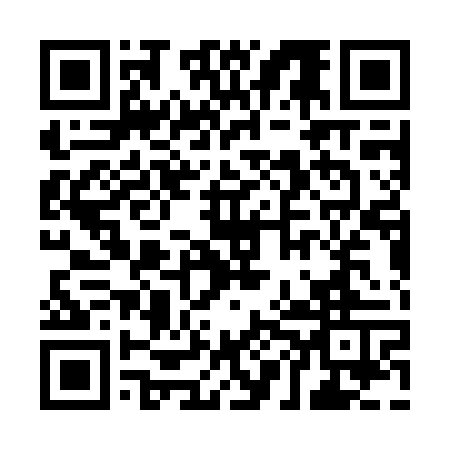 Prayer times for Euabalong West, AustraliaWed 1 May 2024 - Fri 31 May 2024High Latitude Method: NonePrayer Calculation Method: Muslim World LeagueAsar Calculation Method: ShafiPrayer times provided by https://www.salahtimes.comDateDayFajrSunriseDhuhrAsrMaghribIsha1Wed5:246:4812:113:125:356:542Thu5:256:4912:113:125:346:533Fri5:256:4912:113:115:336:524Sat5:266:5012:113:105:326:515Sun5:266:5112:113:095:316:516Mon5:276:5212:113:095:306:507Tue5:286:5212:113:085:296:498Wed5:286:5312:113:075:286:489Thu5:296:5412:113:075:286:4810Fri5:296:5412:113:065:276:4711Sat5:306:5512:113:055:266:4612Sun5:316:5612:113:055:256:4613Mon5:316:5712:113:045:256:4514Tue5:326:5712:113:045:246:4515Wed5:326:5812:113:035:236:4416Thu5:336:5912:113:035:236:4417Fri5:336:5912:113:025:226:4318Sat5:347:0012:113:025:216:4219Sun5:357:0112:113:015:216:4220Mon5:357:0112:113:015:206:4221Tue5:367:0212:113:005:206:4122Wed5:367:0312:113:005:196:4123Thu5:377:0312:112:595:196:4024Fri5:377:0412:112:595:186:4025Sat5:387:0512:112:595:186:4026Sun5:387:0512:112:585:176:3927Mon5:397:0612:122:585:176:3928Tue5:397:0712:122:585:176:3929Wed5:407:0712:122:575:166:3930Thu5:407:0812:122:575:166:3831Fri5:417:0812:122:575:166:38